اختبار الفصل الأول رياضياتالتمرين الأول :( 04ن ): اجب بصح ام خطا مع التعليل الواضح  في الحالات التالية :التمرين الثاني:( 05ن ):يملك علي قطعة أرض مستطيلة الشكل طولها وعرضها حيث: و   (الوحدة m)   لسقي الأرض يلزم 20 لتر من الماء لكل متر مربع منها1 / أعط حصرا لـ  حجم الماء اللازم لسقي كل الأرض2 / يملك سعيد خزان ماء أسطواني الشكل ، نصف قطر قاعدته  حيث : أعط حصرا لـ  ارتفاع الماء بالخزان الكافي لسقي الأرض (نأخذ:)  .والتمرين اثالث:( 05ن )دالة عددية معرفة كما يلي :حيث : عين مجموعة تعريف الدالة أدرس شفعية الدالة.أحسب ثم استنتج قيمتيو.حل في  المعادلة : إذا كان جدول تغيرات الدالة   موضح كما يلي :أذكر المجالات التي تقبل فيها الدالةقيما حدية وما هي؟ حل المعادلة؟ثم أنشئ المنحني الممثل لدالة في معلم متعامد متجانسالتمرين الرابع:( 06ن )دالة عددية معرفة بتمثيلها البياني  في مستوي منسوب إلى معلم متعامد و متجانس  انتهىالعدد : فان :	العدد الكتابة العلمية للعدد هي :الكتابة الكسرية للعدد :0.03838  هي :الكتابة المبسطة للعدد :هي : ليكنعدد حقيقي. وعددان طبيعيانهي  :مجموعة تعريف الدالة  .صورة كل من 2- ، 0 بواسطة الدالة  .ما هي سوابق 3- ، 0 بواسطة الدالة  .هل تقبل الدالة قيمة حدية حددها وعينها ان وجدت .لخص إشارة الدالة في جدول اشارة .شكل جدول تغيرات الدالة  .II) لتكن  الدالة التآلفية المعرفة على المجال حيث : أعد رسم منحنى الدالة  ثم أنشئ  في نفس المعلم حل بيانيا المعادلة :.حل بيانيا المتراجحة : 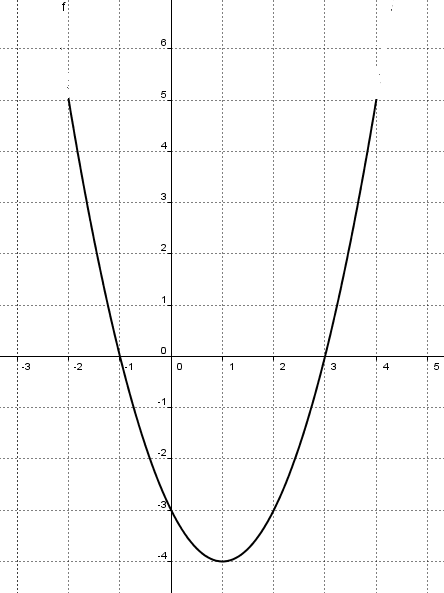 